95% CI’s for Gamma (age at which mortality hazard first reaches 2/3)
 and M (maximum age at death)95% CI’s for the change in remaining life expectancy at age 50 
relative to cohort born 10 years earlier (years) Note: The greyed-out values refer to results of our model that depend heavily on the modelling assumptions we use (the Bayesian prior) rather than the actual data. Results before this point appear to be robust to the choice of prior.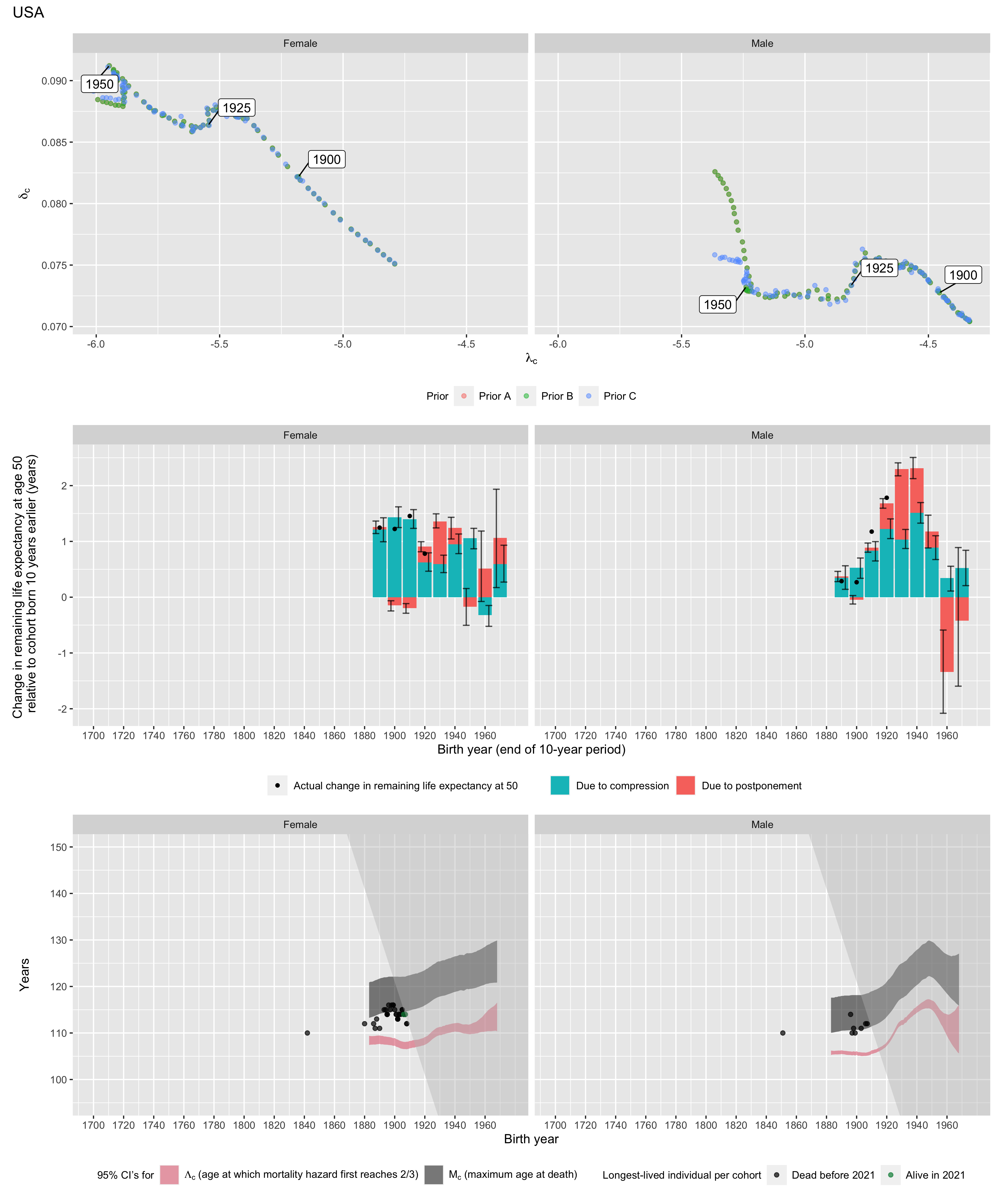 Longest-lived person in each cohortMaleMaleMaleMaleFemaleFemaleFemaleFemaleGammaGammaMMGammaGammaMMCohortLower 95% CIUpper 95% CILower 95% CIUpper 95% CILower 95% CIUpper 95% CILower 95% CIUpper 95% CI1890105.5106.3110.5118.0107.6109.5114.1121.71900105.3106.1110.7118.1107.3108.9114.5122.11910105.5106.3111.4119.0106.7108.3114.8122.41920107.2108.0113.5121.0107.5109.1116.0123.51930111.7112.8117.5125.0109.5111.3117.8125.41940114.4115.7120.3127.9110.3112.1118.8126.51950115.0117.0122.0129.6109.7111.9119.5127.21960109.4114.0118.5126.9110.3114.2120.4128.51970105.6115.9115.9127.1110.4116.5120.8129.9Due to postponementDue to postponementDue to postponementDue to postponementDue to postponementDue to postponementDue to compressionDue to compressionDue to compressionDue to compressionDue to compressionDue to compressionMaleMaleMaleFemaleFemaleFemaleMaleMaleMaleFemaleFemaleFemaleCohortLower 95% CIMedianUpper 95% CILower 95% CIMedianUpper 95% CILower 95% CIMedianUpper 95% CILower 95% CIMedianUpper 95% CI1890-0.10.00.1-0.10.00.20.10.40.61.01.21.41900-0.1-0.00.0-0.2-0.1-0.10.30.50.71.21.41.61910-0.00.10.1-0.3-0.2-0.10.60.81.01.21.41.619200.40.50.50.20.30.41.11.21.40.50.60.819301.11.31.40.60.80.90.91.01.20.40.60.819400.60.81.00.10.30.51.31.51.70.80.91.11950-0.00.30.6-0.5-0.20.20.70.91.10.91.11.21960-2.1-1.3-0.6-0.10.51.20.10.30.6-0.5-0.3-0.11970-1.6-0.40.9-0.40.51.30.20.50.80.30.60.9SexAgeCohortAliveNameBirth dateDeath dateSourceFemale1101842NVelgjer Svien1842-10-102053-01-23GRGFemale1121880NAntoinette Huber1880-01-221992-03-01GRGFemale1121886NJulia Nutwell1886-07-301998-09-25GRGFemale1111887NBina Harbaugh1887-12-011999-09-01GRGFemale1131888NCora Wisner1888-01-102001-06-06GRGFemale1111890NTheresa Bernstein-Meyerowitz1890-03-012002-02-13GRGFemale1151893NEdna Parker1893-04-202008-11-26GRGFemale1151894NGertrude Baines1894-04-062009-09-11GRGFemale1141895NMary Josephine Ray1895-05-172010-03-07GRGFemale1141895NOlivia Patricia Thomas1895-06-292009-11-16GRGFemale1141895NMaggie Renfro1895-11-142010-01-22GRGFemale1141895NNeva Morris1895-08-032010-04-06GRGFemale1161896NBesse Cooper1896-08-262012-12-04GRGFemale1151897NDina Manfredini1897-04-042012-12-17GRGFemale1161898NGertrude Weaver1898-07-042015-04-06GRGFemale1161899NJeralean Talley1899-05-232015-06-17GRGFemale1161899NSusannah Mushatt Jones1899-07-062016-05-12GRGFemale1151900NAntonia Gerena Rivera1900-05-192015-06-02GRGFemale1141901NDominga Velasco1901-05-122015-10-11GRGFemale1141901NEmma Otis1901-10-222015-10-25GRGFemale1131902NBertha Harris1902-01-032015-03-03GRGFemale1131902NKathleen Snavely1902-02-162015-07-06GRGFemale1131902NHelen Wheat1902-09-162016-02-16GRGFemale1131902NGoldie Michelson1902-08-082016-07-08GRGFemale1141903NIla Jones1903-08-212017-11-10GRGFemale1141903NDelphine Gibson1903-08-172018-05-09GRGFemale1141904NLessie Brown1904-09-222019-01-08GRGFemale1151905NIris Westman1905-08-282021-01-03GRGFemale1151905NHester Ford1905-08-152021-04-17GRGFemale1141906NMinnie Whicker1906-07-242020-10-22GRGFemale1141906NLucy Mirigian1906-08-152021-02-12GRGFemale1141906Ydata withheld by IDLdata withheld by IDLdata withheld by IDLIDLFemale1141907NEllen Goodwill1907-02-022021-03-02GRGFemale1141907NIrene Dunham1907-12-162022-05-01GRGFemale1141907NMila Mangold1907-11-142022-07-02GRGFemale1141907Ydata withheld by IDLdata withheld by IDLdata withheld by IDLIDLFemale1121908NEdna Runyon1908-01-252020-04-06GRGFemale1121908NStella Lennox1908-01-312020-12-06GRGMale1101851NSylvester Melvin1851-11-292062-03-12GRGMale1141896NWalter Breuning1896-09-212011-04-14GRGMale1101897NHarvey Hite1897-11-152008-02-16GRGMale1111898NGarland Adair1898-07-302009-12-11GRGMale1101899NHilliard Hudson1899-02-232009-11-06GRGMale1111903NDr. Alexander Imich1903-02-042014-06-08GRGMale1121906NRichard Overton1906-05-112018-12-27GRGMale1121907NCP Crawford1907-08-252019-11-23GRG